ПостановлениеОт 06.11.2020г.  №  72«О внесении изменений в постановление  Администрации сельского поселения Ковардинский сельсовет муниципального района Гафурийский район Республики Башкортостан от 10.09.2019 г.  №94 Об утверждении Административного регламента исполнения муниципальной функции «Осуществление муниципального контроля за использованием и охраной недр при добыче общераспространенных полезных ископаемых, а также при строительстве подземных сооружений, не связанных с добычей полезных ископаемых»»Согласно  ч.3.ст.13 Федерального закона от 26.12.2008 №29-ФЗ» О защите прав юридических лиц и индивидуальных предпринимателей при осуществлении государственного надзора и муниципального контроля» Администрация сельского поселения Ковардинский сельсовет муниципального района Гафурийский район Республики Башкортостан ПОСТАНОВЛЯЕТ:1. Внести изменения в пункт 2.2. Срок исполнения муниципальной функции раздела 2. Требования к порядку исполнения муниципальной функции Административного регламента по  осуществлению муниципального контроля «Осуществление муниципального контроля за использованием и охраной недр при добыче общераспространенных полезных ископаемых, а также при строительстве подземных сооружений, не связанных с добычей полезных ископаемых» , утвержденного  постановлением  Администрации сельского поселения Ковардинский сельсовет муниципального района  Гафурийский  район Республики Башкортостан от 10.09.2019 г. № 94 добавив подпункт 2.26.  в следующей редакции:- в исключительных случаях, связанных с необходимостью проведения сложных и (или) длительных исследований, испытаний, специальных экспертиз и расследований, на основании мотивированных предложений должностных лиц органа муниципального контроля, проводящих выездную плановую проверку, срок проведения выездной плановой проверки может быть продлен Главой Администрации муниципального района Гафурийский  район, но не более чем на двадцать рабочих дней, в отношении малых предприятий, микропредприятий не более чем на пятнадцать часов.2. Опубликовать (обнародовать) настоящее постановление,  разместить на официальном  информационном  интернет сайте Администрации сельского поселения Ковардинский сельсовет муниципального района Гафурийский район Республики Башкортостан.3. Контроль за исполнением постановления оставляю за собой.Глава Администрации 		                                    Абдрахманов Р.Г.                                БАШОРТОСТАН РЕСПУБЛИКАҺЫFАФУРИ РАЙОНЫ МУНИЦИПАЛЬ РАЙОНЫҠАУАРҘЫ АУЫЛ СОВЕТЫАУЫЛ БИЛӘМӘҺЕХАКИМИТЕ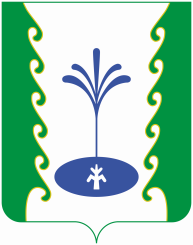 РЕСПУБЛИКА БАШКОРТОСТАНАДМИНИСТРАЦИЯСЕЛЬСКОГО ПОСЕЛЕНИЯ КОВАРДИНСКИЙ СЕЛЬСОВЕТМУНИЦИПАЛЬНОГО РАЙОНАГАФУРИЙСКИЙ РАЙОН453062, Fафури районы, 
Ҡауарҙы ауылы, Зәки Вәлиди урамы, 34
Тел. 2-55-65453062, Гафурийский район,
с. Коварды, ул. Заки-Валиди 34
Тел. 2-55-65